Ping -pongTurnaj začíná od 14.2 do 23.2.2022Pro 4.5.6.třídy!!!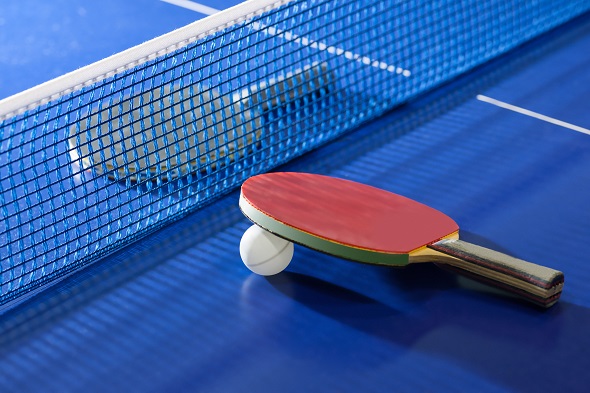 Zúčastněte se všichni!!Školní klub pořádá pro velký zájem!